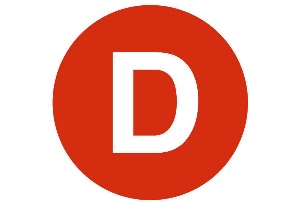 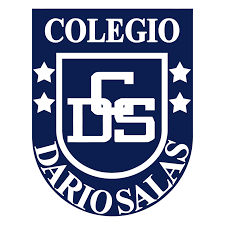 Carta de patrocinio          A través de la presente carta yo Mario Venegas en el cargo de diputado(a) de la republica otorgo mi apoyo y patrocinio a la iniciativa juvenil de ley “eutanasia en pacientes terminales” del  equipo “ojitos de piscina” del colegio dario salas Chillán Viejo, en virtud del torneo Delibera 2018 organizado por la Biblioteca del Congreso Nacional de Chile.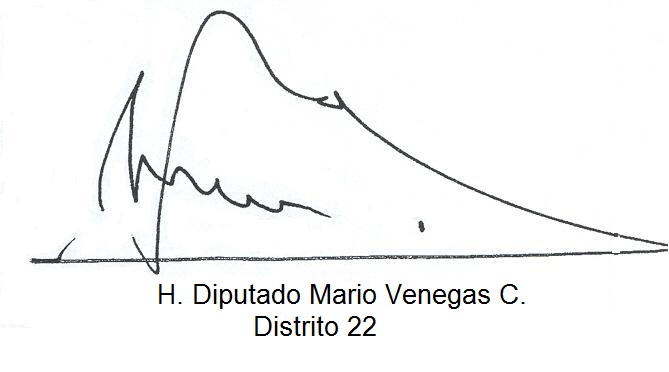 